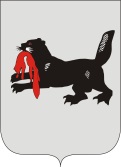 ИРКУТСКАЯ ОБЛАСТЬСЛЮДЯНСКАЯТЕРРИТОРИАЛЬНАЯ ИЗБИРАТЕЛЬНАЯ КОМИССИЯг. СлюдянкаО проведении  челленджа «Я в политике» В целях повышения уровня правовой культуры и интереса к изучению избирательного права у молодых и будущих избирателей, их социальной компетентности и подготовки к осознанному участию в выборах, в соответствии с постановлением Центральной избирательной комиссии Российской Федерации от 28 декабря 2007 года № 83/666-5 «О проведении Дня молодого избирателя», постановлением Избирательной комиссии Иркутской области от 18 марта 2021 года №108/892  «О проведении Дня молодого избирателя», Слюдянская территориальная избирательная комиссияРЕШИЛА: 1. Провести с 11 мая по 12 июня 2021 года в рамках Дня молодого избирателя челлендж «Я в политике» в сети Instagram для учащихся 8-11 классов общеобразовательных школ Слюдянского муниципального района.         2. Утвердить прилагаемое положение о челендже «Я в политике».         3. Оплату расходов, связанных с проведением в рамках Дня молодого избирателя челленджа «Я в политике», произвести за счет средств, выделенных избирательной комиссии на реализацию мероприятий по повышению правовой культуры избирателей на 2021 год.4. Направить данное решение в МКУ «Комитет по социальной политике и культуре Слюдянского муниципального района» и разместить на официальном сайте администрации муниципального образования Слюдянский район: http://www.sludyanka.ru/ в разделе «Избирательная комиссия».Председатель Слюдянской территориальной избирательной комиссии		                                                                        Н.Л. ЛазареваСекретарь Слюдянской территориальной избирательной комиссии						                                   Н.Л. ТитоваПриложение к решению Слюдянской территориальной избирательной комиссии      от 28 апреля 2021 года № 10/57Положениео челлендже «Я в политике»Общие положения1.1.	Настоящее Положение определяет основные цели, задачи и порядок проведения челленджа «Я в политике»  (далее – челлендж), который проводится в рамках Дня молодого избирателя в соответствии с постановлением Центральной избирательной комиссии Российской Федерации от 28 декабря 2007 года №83/666-5 «О проведении Дня молодого избирателя», постановлением Избирательной комиссии Иркутской области от 18 марта 2021 года №108/892  «О проведении Дня молодого избирателя».Английское слово «челлендж» в прямом переводе на русский язык означает «вызов», «совершить какое-либо действие на спор, бросить или принять вызов», «возможность почувствовать себя причастным к чему-то глобальному». Челлендж — это реальность, облеченная в игровую форму.1.2.	Организационное и методическое обеспечение проведения челленджа осуществляют Слюдянская территориальная избирательная комиссия (далее – ТИК), Молодежная избирательная комиссия Слюдянского муниципального района (далее – МИК), МКУ «Комитет по социальной политике и культуре Слюдянского муниципального района».1.3.	Данное Положение является официальным приглашением для участия в челлендже.Цели и задачи деловой игры2.1. Проведение челленджа нацелено на:- повышение уровня информированности молодых избирателей о  политической системе Российской Федерации;- воспитание активной гражданской позиции у молодых избирателей;- повышение уровня правовой культуры и социальной компетентности и подготовка их к осознанному участию в выборах;- стимулирование и поддержку творческих инициатив молодых и будущих избирателей, накопления ими опыта участия в конкурсных программах.2.2 Основными задачами деловой игры являются:- популяризация	избирательной	системы	и	деятельности избирательных комиссий;-	поиск творческих идей, оригинальных форм и методов, способствующих эффективному воздействию на социальную активность молодых и будущих избирателей, повышение интереса к избирательному процессу;выявление и поддержка наиболее перспективных молодых и будущихизбирателей.Порядок проведения челленджа       3.1. Челлендж проводится для учащихся 8-11 классов общеобразовательных школ Слюдянского муниципального района. Челлендж запускается под обязательным хештегом #Я_в_политике_38.       3.2. Командой общеобразовательной школы, участвующей в челлендже, является группа учащихся не более 5 человек, из которых один учащийся является капитаном. Допускается индивидуальное участие в челлендже не более 5 учащихся от школы.Участники команды в обязательном порядке подписываются на группы Молодежной избирательной комиссии Слюдянского муниципального района в сети Instagram (ссылка https://instagram.com/yec_slyudyanka?igshid=4tu2cn66ioyf) и в социальной сети «ВКонтакте» (ссылка https://vk.com/club170528024). Челлендж проводится с 11 мая по 12 июня 2021 года согласно   прилагаемого поэтапного плана.При выполнении заданий поэтапного плана посты, сторис, комментарии размещаются капитаном команды в группе МИК Слюдянского района в сети Instagram. В случае индивидуального участия учащихся размещение осуществляется с личной страницы участника.При размещении постов, сторис, комментариев капитан команды либо индивидуальный участник обязательно указывает свой индивидуальный хештег согласно следующего перечня:          #МБОУ_СОШ_1     #МБОУ_СОШ_11          #МБОУ_СОШ_2     #МБОУ_СОШ_12          #МБОУ_СОШ_4     #МБОУ_СОШ_23          #МБОУ_СОШ_7     #МБОУ_СОШ_49          #МБОУ_СОШ_9              #МБОУ_СОШ_10    #МБОУ_СОШ_50       3.7.Заявка для участия в челлендже направляется общеобразовательной школой в свободной форме в  Слюдянскую территориальную избирательную комиссию  не позднее 11 мая 2021 года. Заявка должна быть подписана должностным лицом учреждения и содержать в себе данные о членах команды и капитане, либо данные индивидуальных участников  (фамилия, имя, отчество полностью и класс учащегося, для капитана либо индивидуального участника дополнительно контактный телефон).        Заявка предоставляется в ТИК по адресу: г. Слюдянка, ул. Ржанова, 2, кабинет 2, либо посредством направления сканированного варианта заявки на электронную почту по адресу tik@sludyanka.ru.          3.8. Координаторами челленджа для разрешения возникающих организационных вопросов от МИК являются Илья Сергеевич Кадов (контактный телефон 89501320497), Татьяна Валерьевна Гупало (контактный телефон 89501021931), Дарья Александровна Москвина (контактный телефон 89994204877), от ТИК Наталья Леонардовна Лазарева (контактный телефон 89245328563).                                4.Подведение итогов челленджа         4.1.	Подведение итогов челленджа осуществляет конкурсная комиссия, состоящая из представителей МИК и ТИК. Информация об итогах участия команд размещается в двухдневный срок в группах МИК Слюдянского района в сети Instagram и в социальной сети «ВКонтакте» по завершению каждого этапа и игры в целом.4.2. Победитель челленджа определяется конкурсной комиссией по наименьшей сумме баллов за все этапы не позднее 12 июня 2021 года.4.3. Каждый этап челленджа оценивается по пятибалльной системе (от 1 до 5 баллов). Оценка работы команды на этапе осуществляется на основании следующих критериев:– соответствие работы команды тематике этапа челленджа, политическая корректность;– творческий подход и креативность (новизна подхода, актуальность  и гибкость мышления);– грамотность и культура речи;- выполнение условий настоящего положения, в том числе в части указания кликобильных ссылок и хештегов;- командная работа участников;          - вызванный интерес, отклик пользователей сети на размещенные посты, сторис, комментарии команды.4.4.	По итогам челленджа команды награждаются дипломами I, II, III степени с вручением подарков. При равенстве баллов, полученных командами, конкурсная комиссия имеет право на проведение дополнительного этапа по своему усмотрению.                    Поэтапный  план челленджа «Я в политике»Р Е Ш Е Н И ЕР Е Ш Е Н И Е28 апреля 2021 года№ 10/57 №Название этапаХод работыСрок1ПодготовительныйВ сети инстаграм создать аккаунт. Подготовить и распространить первый пост-знакомство с членами МИК.Подготовить пост- анонс мероприятия с его целями, целевой аудиторией.1-10 мая, МИК21 этап для команд«Нужно ли ходить на выборы?»Ответы команд принимаются в виде постов, сторис, комментариев 11-17 мая32 этап для команд «Знакомство с партией»Создается пост с названиями и ссылками на ресурсы политических партий  (например, Единая Россия-er.ru, КПРФ-kprf.ru, ЛДПР-ldpr.ruСправедливая Россия-spravedlivo.ruПатриот-patriot-rus.ru, Яблоко-yabloko.ru, Правое дело-pravoedelo.ru, Молодая Россия – molross.ru, Зеленые-greenparty.ru)Необходимо выбрать партию максимально близкую команде по духу, личным предпочтениям, описать почему. Ответы принимаются в виде сторис, пост, комментарий18-24 мая43 этап для команд«Политик, на которого хочется быть похожим»Необходимо выложить фото себя и политика в сторис или пост с кликобильной ссылкой группы. Указать наиболее близкую участникам челленджа цитату политика.25-31 мая54 этап для команд«Творческий»Записать на видео как вы поете патриотическую песню или её отрывок. Разместить в сторис или пост с кликобильной ссылкой группы 1-7 июня65 этап для команд«Читательский»Данное задание создается в виде викторины. Даются отрывки из произведений. Участникам необходимо в ответах написать автора и произведение. 8-12 июня7Обратная связьВ сторис скинуть ответы на вопросы:Столкнулись ли вы с трудностями при выполнении заданий?Что нуждается в улучшении и почему?Есть ли у вас какие-либо пожелания?12 июня